Einwilligung  Übungsleiter                                                    - 2018 -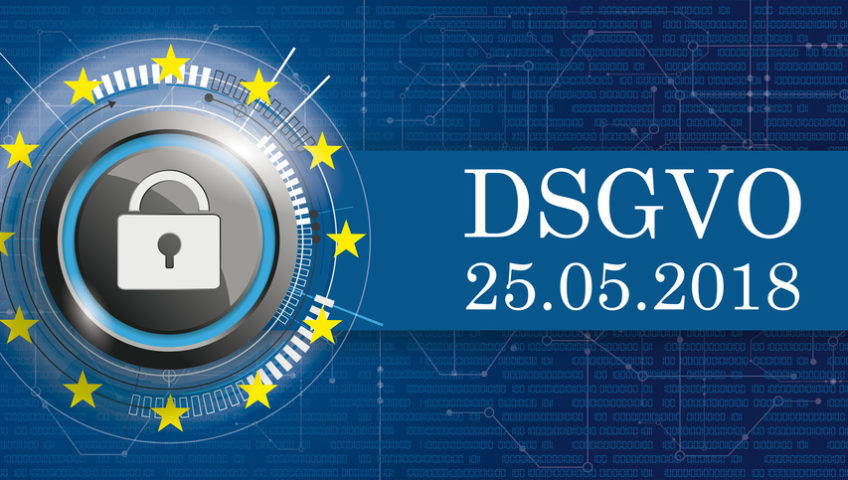 (Name, Vorname)(Adresse)(Abteilung)Wir möchten, dass alle unsere Übungsleiter/innen und Helfer/innen vom Datenschutz profitieren. Der Schutz ihrer Daten und Informationen ist uns deshalb ein wichtiges Anliegen. Zwecks Kontaktaufnahme und für Informationen zum Vereinsgeschehen haben wir in unserem EDV-System Ihre Anschrift und Kontaktdaten gespeichert (Funktion im Verein, E-Mail-Adresse, Telefonnummern). Einwilligung in die Datenverarbeitung Ich bin damit einverstanden, dass die nachstehende E-Mail Adresse, Telefon und Mobil-Nr.  zu Vereinszwecken durch den Verein genutzt und hierfür auch an andere Mitglieder des Vereins weitergegeben werden darf. Mir ist bekannt, dass die Einwilligung freiwillig erfolgt und jederzeit durch mich ganz oder teilweise mit Wirkung für die Zukunft widerrufen werden kann.Einwilligung in die Veröffentlichung von Personenbildnissen Ich willige ein, dass Fotos und Videos von meiner Person bei sportlichen Veranstaltungen und zur Präsentation von Mannschaften angefertigt und auf der Homepage des Vereins / der Abteilungen, jeweiligen Facebook-Seite sowie der regionalen Presse veröffentlicht werden dürfen.Ich bin darauf hingewiesen worden, dass die Fotos und Videos mit meiner Person bei der Veröffentlichung im Internet oder in sozialen Netzwerken weltweit abrufbar sind. Eine Weiterverwendung und/oder Veränderung durch Dritte kann hierbei nicht ausgeschlossen werden. Soweit die Einwilligung nicht widerrufen wird, gilt sie zeitlich unbeschränkt.Der Widerruf der Einwilligung muss in Textform (Brief oder per Mail) gegenüber dem Verein erfolgen. (Funktion)(E-Mail)(Telefon-Nr.) 	(Mobil-Nr.)Datum:                Unterschrift           	.  .  .  .  .  .  .  .  .  .  .  .  .  .  .  .  .  .  .  .  .  .  .  .  .  .  .  .  .  .  .  .  .  .  .  .  .  .  .  .  .  .  .  .  .  .  .  .  .  .  .  .  .  .  .  .  RechteNach der DSGVO stehen im Zusammenhang mit der Verarbeitung personenbezogener Daten durch uns jedermann folgende Rechte zu: Es kann Auskunft verlangt werden, ob und welche personenbezogenen Daten gespeichert werden. Wenn die ge-speicherten Daten fehlerhaft oder unvollständig sind, kann die unverzügliche Berichtigung oder Vervollständigung dieser Daten verlangen werden. Unter den in der DSGVO bezeichneten Voraussetzungen kann auch die Löschung oder Einschränkung der Verarbeitung personenbezogener Daten verlangt werden sowie sich mit einer Beschwerde an die für die Aufsicht über uns zuständige Landesdatenschutzbehörde gewandt werden. Möchten Sie diese Rechte geltend machen oder Ihre Einwilligung widerrufen, so richten Sie Ihre Anfrage bitte per E-Mail oder per Post unter eindeutiger Identifizierung Ihrer Person an:TSV 1848 Bad Saulgau e.V.     Oberamteistr.  16            88348   Bad SaulgauTel.:   07581 / 53 79 70     Fax:   07581 / 53 79 71    mail@tsv-badsaulgau.de